CHARTER REVISION COMMISSION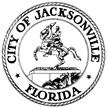                       City-Wide Strategic Planning SubcommitteeBetzy Santiago, ChairAGENDANovember 8, 201911:30 a.m. To 1:30 p.m.1. 	Call to Order2.	Approval of Minutes of Nov. 1, 2019 Meeting3.       Remarks from Chair4.	Strategic Plan or Infrastructure5.	Commission Updates & Discussion:6.       Public Comment (As time follows)7.        Adjourn